 中華福音神學研究學院 
神學研究所/教牧宣教研究所
道學碩士 學位論文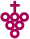 論文題目(Title)指導教授：□□□
學　　生：□□□二ＯＸＸ 年 Ｘ 月